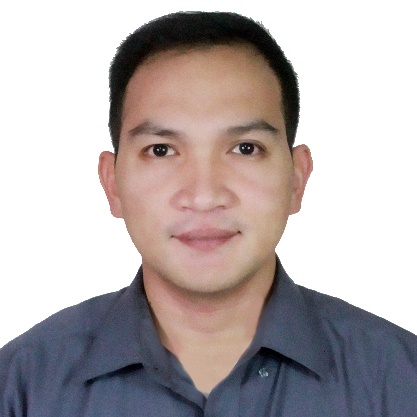 Mat Mat.362756@2freemail.com OBJECTIVETo be a member of a well established company that can provide career advancement and good compensation basing to the quality of my work and experienceQUALIFICATIONAbility to communicate effectively and can deal with multinational working environment.An effective team player who listens, thrives to collaborate with diversely talented team members.Openness to challenges on the job.Self motivated and willingness to learn more.Ability to work independently, handle multi tasks and assignments simultaneously.Knowledge in typing, MS Office Access (Word and Excel) Internet Filling.PROFESSIONAL EXPERIENCESales Utility ClerkEver Shoppers  Inc.Ortigas Avenue Extension, Pasig CitySeptember 2002 to January 2003Job ResponsibilitiesAssist customers in locating their choice of products.Provide insight into product features through demonstration.Respond to customer’s questions regarding product features, models and limitations.Provide customers with information on product price and any associated discounts or value earnings.Assist customers in choosing products by providing truthful feedback.Escort customers to cash registers and run them through the payment procedure.Provide information regarding return and exchange policies.Service Crew Jabelle Food Services Inc.Jollibee Taytay UptownJuly 2003 to September 2003Job ResponsibilitiesWelcome customers as they arrive at the order counter.Inform customers of any special or new deals that the company has introduced.Take orders by punching them into the POS database and repeat orders to ensure accuracy.Relay orders to the kitchen so that they can be prepared immediately.Handle preparation of fountain drinks, shakes and ice creamsAssemble meals on a tray and offer the tray to the customers eat inEnsure that order and food preparation counters are clean at all times.Receive supplies and ensure that they are stored properly.Handle customer’s complaints and concerns.Counter CheckerSM Mart Inc.SM Department Store CubaoJune 2005 up to presentObjectivesEfficiently pack/bag customer purchases and check pertinent documents of the transaction.Job ResponsibilitiesCheck and ensure accurate documentation and compliance to security measure for all transactions.Check quantity of items purchased and efficiently pack/bag the items following set standards and procedures.Check completeness and ensure safekeeping of necessary materials/supplies/documents at the counter.Record all cancelled, voided and suspended transaction.Submit all sales documents to the checking supervisor at the end of the day.Awareness of cash procedure. Cross checking cashier transaction.EDUCATIONAL ATTAINMENTTERTIARY                     Philippine School of Business Administration                                           Bachelor of Science in Accountancy                                           Katipunan, Quezon City                                           SY: 2001                                           Jose Rizal University                                           Bachelor of Science in Accountancy                                           Mandaluyong City                                           SY: 2003 – 2005SECONDARY                 Taytay National High School                                           Taytay, Rizal                                           SY: 1996 – 2000ELEMENTARY             Rosario Ocampo Elementary School                                          Taytay, Rizal                                          SY: 1990 – 1996PERSONAL DATAAge:                                 33 years oldDate of Birth:               June 11, 1983Height:                           5'7"Weight                           154 lbs.Citizenship:                 FilipinoStatus:                           Married Religion:                      Roman CatholicVisa:                               February 14 – July 14, 2017 TRAININGS AND SEMINARSQuality Customer ServiceMay 08, 2006SM Training Center, Cubao, Quezon CityWork Attitude and Values EnhancementSeptember 06, 2006SM Training Center, Cubao, Quezon CityCustomer Handling Skills WorkshopFebruary 18, 2009SM Training Center, Cubao, Quezon CityPersonality Enhancement ProgramAugust 12, 2009SM Training Center, Cubao, Quezon CityJI Buddy Systems Orientation June 14, 2011SM Training Center, Cubao, Quezon CitySailing from Good to Great : Vision, Mission, ValuesJuly 29, 2013SM Training Center, Cubao, Quezon City